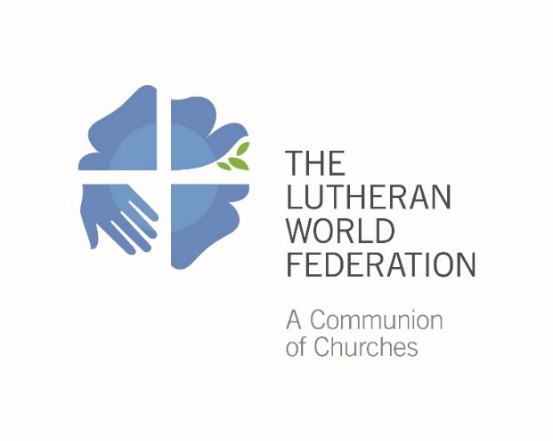 The Lutheran World FederationDepartment for Mission and DevelopmentDiakonia and Development DeskP.O. Box 2100CH-1211 Geneva 2Switzerlandscholarships@lutheranworld.org Application for LWF Group ScholarshipHuman and Institutional Capacity Development (HICD) for LWF Member ChurchesPlease fill in all relevant information. Only complete applications will be accepted. If available space is insufficient, please include information as an annex to this form.1. Summary of Basic Information2. Church Endorsement(to be completed by the leadership/head office of the LWF member church)Has the training need been approved by the church’s Human Resources Development Committee/Board?3. Information About Proposed Study/Training(to be completed by the leadership/head office of the LWF member church)4. Information about the Candidate (to be completed by each group member)5. Attachments(to be completed by the candidate)Name of Endorsing Church:Name of Group:Number of group members:2    3    4    5    6    7    8    9    10 2    3    4    5    6    7    8    9    10 2    3    4    5    6    7    8    9    10 2    3    4    5    6    7    8    9    10 2    3    4    5    6    7    8    9    10 2    3    4    5    6    7    8    9    10 2    3    4    5    6    7    8    9    10 2    3    4    5    6    7    8    9    10 2    3    4    5    6    7    8    9    10 Gender composition: Number of male members: Number of male members: Number of male members: Number of male members: Number of female members:Area of Training Need: Theology Theology Diakonia/Development Diakonia/Development Diakonia/Development Diakonia/Development Diakonia/DevelopmentField of Study/Training:Level of Study/Training: Bachelor Bachelor Bachelor Master Master Master Doctorate Doctorate Doctorate Other:Please explain why the candidates’ training is needed for the church. How will it respond to the strategic human resources (capacity) development requirement of the church?Please explain why the candidates’ training is needed for the church. How will it respond to the strategic human resources (capacity) development requirement of the church?Please explain why the candidates’ training is needed for the church. How will it respond to the strategic human resources (capacity) development requirement of the church?Please explain why the candidates’ training is needed for the church. How will it respond to the strategic human resources (capacity) development requirement of the church?Please explain why the candidates’ training is needed for the church. How will it respond to the strategic human resources (capacity) development requirement of the church?What is the candidates’ current level of engagement with the church?EmployeesVolunteers Church Members Church MembersUpon completion of study or training, the candidates will serve the church as:EmployeesVolunteers Other: Upon completion of study or training, the candidates will serve the church as:Please specifyName of church department/institution the candidates will work for:Title of future position:YES NO If yes, please indicate:If yes, please indicate:If yes, please indicate:Date of Approval:Date of Approval:Date of Approval:     /        /            /        /            /        /            /        /            /        /            /        /            /        /            /        /            /        /            /        /            /        /       Day/Month/YearDay/Month/YearDay/Month/YearDay/Month/YearDay/Month/YearDay/Month/YearDay/Month/YearDay/Month/YearDay/Month/YearDay/Month/YearDay/Month/YearResolution number:Resolution number:Resolution number:Application’s Priority:Application’s Priority:Application’s Priority:Application’s Priority:1 1 1 2 2 3 3 4 4 5 Please prioritize your applications according to the need. Tick box 1 for the application with the highest priority, box 2 for the second priority etc.Please prioritize your applications according to the need. Tick box 1 for the application with the highest priority, box 2 for the second priority etc.Please prioritize your applications according to the need. Tick box 1 for the application with the highest priority, box 2 for the second priority etc.Please prioritize your applications according to the need. Tick box 1 for the application with the highest priority, box 2 for the second priority etc.Please prioritize your applications according to the need. Tick box 1 for the application with the highest priority, box 2 for the second priority etc.Please prioritize your applications according to the need. Tick box 1 for the application with the highest priority, box 2 for the second priority etc.Please prioritize your applications according to the need. Tick box 1 for the application with the highest priority, box 2 for the second priority etc.Please prioritize your applications according to the need. Tick box 1 for the application with the highest priority, box 2 for the second priority etc.Please prioritize your applications according to the need. Tick box 1 for the application with the highest priority, box 2 for the second priority etc.Please prioritize your applications according to the need. Tick box 1 for the application with the highest priority, box 2 for the second priority etc.Please prioritize your applications according to the need. Tick box 1 for the application with the highest priority, box 2 for the second priority etc.Please prioritize your applications according to the need. Tick box 1 for the application with the highest priority, box 2 for the second priority etc.Please prioritize your applications according to the need. Tick box 1 for the application with the highest priority, box 2 for the second priority etc.Has the church applied or does it intend to apply for financial assistance to any other organization or institution?Has the church applied or does it intend to apply for financial assistance to any other organization or institution?Has the church applied or does it intend to apply for financial assistance to any other organization or institution?Has the church applied or does it intend to apply for financial assistance to any other organization or institution?Has the church applied or does it intend to apply for financial assistance to any other organization or institution?Has the church applied or does it intend to apply for financial assistance to any other organization or institution?Has the church applied or does it intend to apply for financial assistance to any other organization or institution?Has the church applied or does it intend to apply for financial assistance to any other organization or institution?Has the church applied or does it intend to apply for financial assistance to any other organization or institution?Has the church applied or does it intend to apply for financial assistance to any other organization or institution?Has the church applied or does it intend to apply for financial assistance to any other organization or institution?Has the church applied or does it intend to apply for financial assistance to any other organization or institution?Has the church applied or does it intend to apply for financial assistance to any other organization or institution?Has the church applied or does it intend to apply for financial assistance to any other organization or institution?Has the church applied or does it intend to apply for financial assistance to any other organization or institution?Has the church applied or does it intend to apply for financial assistance to any other organization or institution?Has the church applied or does it intend to apply for financial assistance to any other organization or institution?YES NO NO NO NO NO NO NO NO NO NO NO NO NO NO NO NO If yes, please indicate:If yes, please indicate:If yes, please indicate:Name of organization/institution:Name of organization/institution:Name of organization/institution:Name of organization/institution:Name of organization/institution:State of application:State of application:State of application:State of application:State of application: Approved Approved Approved Approved Declined Declined Declined Pending PendingWill the church grant a monthly financial assistance to the candidates during the course of their studies/training?Will the church grant a monthly financial assistance to the candidates during the course of their studies/training?Will the church grant a monthly financial assistance to the candidates during the course of their studies/training?Will the church grant a monthly financial assistance to the candidates during the course of their studies/training?Will the church grant a monthly financial assistance to the candidates during the course of their studies/training?Will the church grant a monthly financial assistance to the candidates during the course of their studies/training?Will the church grant a monthly financial assistance to the candidates during the course of their studies/training?Will the church grant a monthly financial assistance to the candidates during the course of their studies/training?Will the church grant a monthly financial assistance to the candidates during the course of their studies/training?Will the church grant a monthly financial assistance to the candidates during the course of their studies/training?Will the church grant a monthly financial assistance to the candidates during the course of their studies/training?Will the church grant a monthly financial assistance to the candidates during the course of their studies/training?Will the church grant a monthly financial assistance to the candidates during the course of their studies/training?Will the church grant a monthly financial assistance to the candidates during the course of their studies/training?Will the church grant a monthly financial assistance to the candidates during the course of their studies/training?Will the church grant a monthly financial assistance to the candidates during the course of their studies/training?Will the church grant a monthly financial assistance to the candidates during the course of their studies/training?YES NO NO If yes, how much per person?If yes, how much per person?If yes, how much per person?If yes, how much per person?If yes, how much per person?If yes, how much per person?If yes, how much per person?Amount and CurrencyAmount and CurrencyAmount and CurrencyAmount and CurrencyAmount and CurrencyAmount and CurrencyAmount and CurrencyContact Details of the Church:Contact Details of the Church:Contact Details of the Church:Contact Details of the Church:Contact Details of the Church:Contact Details of the Church:Contact Details of the Church:Contact Details of the Church:Contact Details of the Church:Contact Details of the Church:Contact Details of the Church:Contact Details of the Church:Contact Details of the Church:Contact Details of the Church:Contact Details of the Church:Contact Details of the Church:Postal Address:Postal Address:Street, Street NumberStreet, Street NumberStreet, Street NumberStreet, Street NumberStreet, Street NumberStreet, Street NumberStreet, Street NumberStreet, Street NumberStreet, Street NumberStreet, Street NumberStreet, Street NumberStreet, Street NumberStreet, Street NumberStreet, Street NumberPostal Code, CityPostal Code, CityPostal Code, CityPostal Code, CityPostal Code, CityPostal Code, CityPostal Code, CityPostal Code, CityPostal Code, CityPostal Code, CityPostal Code, CityPostal Code, CityPostal Code, CityPostal Code, CityCountryCountryCountryCountryCountryCountryCountryCountryCountryCountryCountryCountryCountryCountryPhone Number:Phone Number:Email Address:Email Address:Name and Position of the Church Official Signing on Behalf of the Church:Name and Position of the Church Official Signing on Behalf of the Church:Name and Position of the Church Official Signing on Behalf of the Church:Name and Position of the Church Official Signing on Behalf of the Church:Name and Position of the Church Official Signing on Behalf of the Church:Name and Position of the Church Official Signing on Behalf of the Church:Name and Position of the Church Official Signing on Behalf of the Church:Name and Position of the Church Official Signing on Behalf of the Church:Name and Position of the Church Official Signing on Behalf of the Church:Name and Position of the Church Official Signing on Behalf of the Church:Name and Position of the Church Official Signing on Behalf of the Church:Name and Position of the Church Official Signing on Behalf of the Church:Name and Position of the Church Official Signing on Behalf of the Church:Name and Position of the Church Official Signing on Behalf of the Church:Name and Position of the Church Official Signing on Behalf of the Church:Name and Position of the Church Official Signing on Behalf of the Church:NameNameNameNamePositionPositionPositionPositionPositionPositionPositionPositionPositionPositionPositionPlace, DatePlace, DatePlace, DatePlace, DateSignature and Official StampSignature and Official StampSignature and Official StampSignature and Official StampSignature and Official StampSignature and Official StampSignature and Official StampSignature and Official StampSignature and Official StampSignature and Official StampSignature and Official Stamp3.1. Basic Information About Proposed Study/Training3.1. Basic Information About Proposed Study/Training3.1. Basic Information About Proposed Study/Training3.1. Basic Information About Proposed Study/Training3.1. Basic Information About Proposed Study/Training3.1. Basic Information About Proposed Study/Training3.1. Basic Information About Proposed Study/Training3.1. Basic Information About Proposed Study/Training3.1. Basic Information About Proposed Study/Training3.1. Basic Information About Proposed Study/Training3.1. Basic Information About Proposed Study/Training3.1. Basic Information About Proposed Study/Training3.1. Basic Information About Proposed Study/TrainingField of Study/Training:Level of Study/Training: Bachelor Bachelor Bachelor Bachelor Bachelor Master Master Master Doctorate Doctorate Doctorate Doctorate Other:Please specifyPlease specifyPlease specifyPlease specifyPlease specifyPlease specifyPlease specifyPlease specifyPlease specifyPlease specifyPlace of Study/Training:Name of Study/Training Institution, City, CountryName of Study/Training Institution, City, CountryName of Study/Training Institution, City, CountryName of Study/Training Institution, City, CountryName of Study/Training Institution, City, CountryName of Study/Training Institution, City, CountryName of Study/Training Institution, City, CountryName of Study/Training Institution, City, CountryName of Study/Training Institution, City, CountryName of Study/Training Institution, City, CountryName of Study/Training Institution, City, CountryName of Study/Training Institution, City, CountryIf the group plans to study/be trained abroad, please give reasons:If the group plans to study/be trained abroad, please give reasons:If the group plans to study/be trained abroad, please give reasons:If the group plans to study/be trained abroad, please give reasons:If the group plans to study/be trained abroad, please give reasons:If the group plans to study/be trained abroad, please give reasons:If the group plans to study/be trained abroad, please give reasons:If the group plans to study/be trained abroad, please give reasons:If the group plans to study/be trained abroad, please give reasons:If the group plans to study/be trained abroad, please give reasons:If the group plans to study/be trained abroad, please give reasons:If the group plans to study/be trained abroad, please give reasons:Have the group members been admitted yet?Have the group members been admitted yet?Have the group members been admitted yet?Have the group members been admitted yet?YES YES NO If the answer is yes, please attach a copy of the admission letter.If the answer is yes, please attach a copy of the admission letter.If the answer is yes, please attach a copy of the admission letter.If the answer is yes, please attach a copy of the admission letter.If the answer is yes, please attach a copy of the admission letter.Duration of Study/Training:Start Date:Start Date:Start Date:    /    /         /    /         /    /     Expected End Date:Expected End Date:    /    /         /    /         /    /     Day/Month/YearDay/Month/YearDay/Month/YearDay/Month/YearDay/Month/YearDay/Month/Year3.2. Costs of Proposed Study/Training Program for the Whole Group3.2. Costs of Proposed Study/Training Program for the Whole Group3.2. Costs of Proposed Study/Training Program for the Whole Group3.2. Costs of Proposed Study/Training Program for the Whole Group3.2. Costs of Proposed Study/Training Program for the Whole Group3.2. Costs of Proposed Study/Training Program for the Whole Group3.2. Costs of Proposed Study/Training Program for the Whole Group3.2. Costs of Proposed Study/Training Program for the Whole Group3.2. Costs of Proposed Study/Training Program for the Whole Group3.2. Costs of Proposed Study/Training Program for the Whole Group3.2. Costs of Proposed Study/Training Program for the Whole GroupPlease list expected costs for the whole group per year. If you apply for a short-term training course, workshop, exchange or research less than a year, list all expected costs for the full training period. Please note that fixed book and medical allowances will be paid to all approved candidates and do not have to be listed here. Please attach additional supporting information (e.g. official fee structure, more detailed budget breakdown).Please list expected costs for the whole group per year. If you apply for a short-term training course, workshop, exchange or research less than a year, list all expected costs for the full training period. Please note that fixed book and medical allowances will be paid to all approved candidates and do not have to be listed here. Please attach additional supporting information (e.g. official fee structure, more detailed budget breakdown).Please list expected costs for the whole group per year. If you apply for a short-term training course, workshop, exchange or research less than a year, list all expected costs for the full training period. Please note that fixed book and medical allowances will be paid to all approved candidates and do not have to be listed here. Please attach additional supporting information (e.g. official fee structure, more detailed budget breakdown).Please list expected costs for the whole group per year. If you apply for a short-term training course, workshop, exchange or research less than a year, list all expected costs for the full training period. Please note that fixed book and medical allowances will be paid to all approved candidates and do not have to be listed here. Please attach additional supporting information (e.g. official fee structure, more detailed budget breakdown).Please list expected costs for the whole group per year. If you apply for a short-term training course, workshop, exchange or research less than a year, list all expected costs for the full training period. Please note that fixed book and medical allowances will be paid to all approved candidates and do not have to be listed here. Please attach additional supporting information (e.g. official fee structure, more detailed budget breakdown).Please list expected costs for the whole group per year. If you apply for a short-term training course, workshop, exchange or research less than a year, list all expected costs for the full training period. Please note that fixed book and medical allowances will be paid to all approved candidates and do not have to be listed here. Please attach additional supporting information (e.g. official fee structure, more detailed budget breakdown).Please list expected costs for the whole group per year. If you apply for a short-term training course, workshop, exchange or research less than a year, list all expected costs for the full training period. Please note that fixed book and medical allowances will be paid to all approved candidates and do not have to be listed here. Please attach additional supporting information (e.g. official fee structure, more detailed budget breakdown).Please list expected costs for the whole group per year. If you apply for a short-term training course, workshop, exchange or research less than a year, list all expected costs for the full training period. Please note that fixed book and medical allowances will be paid to all approved candidates and do not have to be listed here. Please attach additional supporting information (e.g. official fee structure, more detailed budget breakdown).Please list expected costs for the whole group per year. If you apply for a short-term training course, workshop, exchange or research less than a year, list all expected costs for the full training period. Please note that fixed book and medical allowances will be paid to all approved candidates and do not have to be listed here. Please attach additional supporting information (e.g. official fee structure, more detailed budget breakdown).Please list expected costs for the whole group per year. If you apply for a short-term training course, workshop, exchange or research less than a year, list all expected costs for the full training period. Please note that fixed book and medical allowances will be paid to all approved candidates and do not have to be listed here. Please attach additional supporting information (e.g. official fee structure, more detailed budget breakdown).Please list expected costs for the whole group per year. If you apply for a short-term training course, workshop, exchange or research less than a year, list all expected costs for the full training period. Please note that fixed book and medical allowances will be paid to all approved candidates and do not have to be listed here. Please attach additional supporting information (e.g. official fee structure, more detailed budget breakdown). Cost Item Cost Item Cost Item Cost Item Cost Item Expected Amount per Year/Training Period and Currency Expected Amount per Year/Training Period and Currency Expected Amount per Year/Training Period and Currency Expected Amount per Year/Training Period and Currency Expected Amount per Year/Training Period and Currency Expected Amount per Year/Training Period and CurrencyTuition feeTuition feeTuition feeTuition feeTuition feeOther study-related feesOther study-related feesOther study-related feesOther study-related feesOther study-related fees Accommodation (including electricity, water etc.) Accommodation (including electricity, water etc.) Accommodation (including electricity, water etc.) Accommodation (including electricity, water etc.) Accommodation (including electricity, water etc.) Food Food Food Food Food Local transportation Local transportation Local transportation Local transportation Local transportation International travel (if applicable) International travel (if applicable) International travel (if applicable) International travel (if applicable) International travel (if applicable) Other:       Other:       Other:       Other:       Other:       Other:       Other:       Other:       Other:       Other:       Other:       Other:       Other:       Other:       Other:       Other:       Other:       Other:       Other:       Other:       Other:       Other:       Other:       Other:       Other:      4.1. Personal Information4.1. Personal Information4.1. Personal Information4.1. Personal Information4.1. Personal Information4.1. Personal InformationName of Candidate:First Name(s)First Name(s)First Name(s)Last Name/Family NameLast Name/Family NameGender:  Male Female FemaleDate and Place of Birth:     /        /            /        /       Day/Month/YearDay/Month/YearCity, CountryNationality: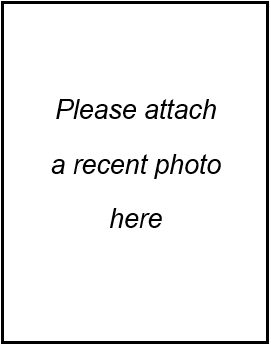 Current Profession:Marital Status: Single Married Divorced WidowedDo you have special needs due to disability or disease (e.g. health aid and/or a need for support by other people?)Do you have special needs due to disability or disease (e.g. health aid and/or a need for support by other people?)Do you have special needs due to disability or disease (e.g. health aid and/or a need for support by other people?)Do you have special needs due to disability or disease (e.g. health aid and/or a need for support by other people?)Do you have special needs due to disability or disease (e.g. health aid and/or a need for support by other people?)YES         NO If yes, please specify:If yes, please specify:4.2. Contact Details4.2. Contact DetailsPermanent Postal Address:Street, Street NumberPostal Code, CityCountryPhone Number:Email Address:4.3. Educational Background4.3. Educational Background4.3. Educational Background4.3. Educational BackgroundSecondary School Education:Please give the names and places of all secondary schools you attended and enclose copies of the certificates.Secondary School Education:Please give the names and places of all secondary schools you attended and enclose copies of the certificates.Secondary School Education:Please give the names and places of all secondary schools you attended and enclose copies of the certificates.Secondary School Education:Please give the names and places of all secondary schools you attended and enclose copies of the certificates.Name and Place of SchoolStart DateMonth/YearEnd DateMonth/YearDiploma/Qualification Obtained    /         /         /         /     Higher Education:Please give the names and places of all institutions – universities or colleges – and enclose copies of the certificates.Higher Education:Please give the names and places of all institutions – universities or colleges – and enclose copies of the certificates.Higher Education:Please give the names and places of all institutions – universities or colleges – and enclose copies of the certificates.Higher Education:Please give the names and places of all institutions – universities or colleges – and enclose copies of the certificates.Name and Place of Study InstitutionStart DateMonth/YearEnd DateMonth/YearDegree Obtained    /         /         /         /         /         /     4.4. Professional Experience4.4. Professional Experience4.4. Professional Experience4.4. Professional ExperiencePosition/Job TitleEmployerStart DateMonth/YearEnd DateMonth/Year    /         /         /         /         /         /         /         /         /         /     4.5. Language Skills4.5. Language Skills4.5. Language Skills4.5. Language Skills4.5. Language SkillsLanguageUnderstandSpeakRead(indicate your mother tongue) Elementary Good Very good Elementary Good Very good Elementary Good Very good(if applicable, indicate additional language) Elementary Good Very good Elementary Good Very good Elementary Good Very good(if applicable, indicate additional language) Elementary Good Very good Elementary Good Very good Elementary Good Very good(if applicable, indicate additional language) Elementary Good Very good Elementary Good Very good Elementary Good Very good4.6. Engagement in Church and MotivationPlease give us a short overview of your previous and/or current services in the church (volunteer, committees, etc.).Please explain which role you wish to play in the church and society upon completion of your studies/training. In what ways will the proposed field of study or training help you and your church to achieve that? 4.7. Declaration 4.7. Declaration 4.7. Declaration I declare that the information in this form and all attached documents are to the best of my knowledge true and correct. I agree that the Lutheran World Federation collects and holds the personal data provided in this form for project management and monitoring purposes for the next 10 years. I agree that my personal data will not be shared with other individuals or organization without my permission, except when applicable by law and required by the related agencies supporting this Scholarship Program.I declare that the information in this form and all attached documents are to the best of my knowledge true and correct. I agree that the Lutheran World Federation collects and holds the personal data provided in this form for project management and monitoring purposes for the next 10 years. I agree that my personal data will not be shared with other individuals or organization without my permission, except when applicable by law and required by the related agencies supporting this Scholarship Program.I declare that the information in this form and all attached documents are to the best of my knowledge true and correct. I agree that the Lutheran World Federation collects and holds the personal data provided in this form for project management and monitoring purposes for the next 10 years. I agree that my personal data will not be shared with other individuals or organization without my permission, except when applicable by law and required by the related agencies supporting this Scholarship Program.Place, DateSignature of the CandidateThe following documents are attached to the application:Please tick the respective boxes.The following documents are attached to the application:Please tick the respective boxes.Copy of passport, ID or birth certificateCopy of the most recent certificate (e.g. secondary school certificate for Bachelor candidates, Bachelor certificate for Master candidates etc.)Admission letter by the proposed study/training institution, if already availableOfficial fee structure by the proposed study/training institutionAdditional attachments:Please list if applicable.